                                                                                                                                                                                                                                                                                                                                                                                                                                                                                                                                                                                                                                                                                                                                                                                                                                                                                                                                                                                                                                                                                                                                                                                                                                                                                                                                                                                                                                                                                                                                                                                                                                                                                                                                                                                                                                                                                                                                                                                                                                                                                                                                                                                                                                                                                                                                                                                                                                                                                                                                                                                                                                                                                                                                                               REPUBLIKA HRVATSKA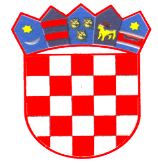 SPLITSKO DALMATINSKA ŽUPANIJAG R A D   H V A RGRADSKO VIJEĆEKLASA: 021-05/18-01/02                       URBROJ: 2128/01-02-18-11Hvar, 23. listopada 2018. godine                                                                      ČLANOVIMA GRADSKOG  VIJEĆA GRADA HVARA                                                                                                                                                                 SVIMANa temelju članka 27. Statuta Grada Hvara („Službeni glasnik Grada Hvara“, broj 3/18) i članka 83. Poslovnika Gradskog  vijeća Grada Hvara („Službeni glasnik Grada Hvara“, broj: 6/18), predsjednik Gradskog vijeća Grada Hvara saziva za dan30. listopada (utorak) 2018. godine u 8,30 satiu prostorijama DVD Hvar u Hvaru        21. SJEDNICU GRADSKOG VIJEĆA GRADA HVARAZa sjednicu se predlaže sljedeći :                                                                     D n e v n i   r e d:1. Verifikacija zapisnika sa 19. i 20. sjednice gradskog vijeća2. Pitanja vijećnika3. Prijedlog Odluke o izmjeni i dopuni Statuta Grada Hvara;4. Prijedlog Polugodišnjeg izvještaja o izvršenju proračuna Grada Hvara za 2018. godinu5. Prijedlog Odluke o raspisivanju izbora za članove Vijeća Mjesnih odbora na području Grada Hvara     6. Prijedlog Odluke o kupnji nekretnine č.br. 389/2, 389/3 i 685 zgr, zk.ul. 1545, k.o. Hvar izravnom pogodbom;                                                                                                                                                 7. Prijedlog Odluke o ponudi sklapanja novog ugovora o zakupu na određeno vrijeme javnog wc i garderobe u sklopu gradske tržnice u Hvaru;                                                                                             8. Prijedlog Zaključka o prijedlogu za imenovanje sudaca porotnika Županijskog suda u Splitu;          9. Prijedlog Zaključka o prijedlogu za imenovanje sudaca porotnika za mladež Županijskog suda u Splitu;                                                                                                                                                       10. Prijedlog Odluke o prihvaćanju donacije Atlantic Grupe d.d.                                                               11. Prijedlog Zaključka o očitovanju na ponudu o pravu prvokupa nekretnine k.č.br. 4307/1, zk.ul. 3245, k.o. Hvar;                                                                                                                                        12. Prijedlog Zaključka o očitovanju na ponudu o pravu prvokupa nekretnine k.č.br. 422zgr i 493/2, zk.ul. 413, k.o. Hvar;                                                                                                                                13. Prijedlog Zaključka o smanjenju zakupnine za korištenje javne površine (Đurđa Bibić Nikolić)                                            14. Prijedlog Zaključka o smanjenju zakupnine za korištenje javne površine (Tajana Brtičević)                                        15. Prijedlog Zaključak o smanjenju zakupnine i poreza na korištenje javne površine (Antonio Čičić)                             16. Prijedlog Zaključak o smanjenju zakupnine i poreza na korištenje javne površine (Sebastijan Brkić)Na znanje: - Izvješće o danim ugovorima i zaključcima o korištenje javne površine za razdoblje od 29. kolovoza do 15. listopada 2018.godine.- zamolba-dodjela gradskog prostora (kuća-predio Lučica) za GDCK- Izvješće o radu dječjeg Vrtića za pedagoško-radnu godinu 2017/2018-Odgovor  na vijećničko pitanje vijećnika Joška Rossa o fakturiranju računa za korištenje žala,   manipulaciju putnika, uzimanje struje i vode te pravnu osnovu istog- Odgovor  na vijećničko pitanje vijećnika Joška Rossa o „trećoj osobi"- Odgovor  na vijećničko pitanje vijećnika Rina Budrovića o projektu uređenju uvale Križa- Odgovor  na vijećničko pitanje vijećnika Rina Budrovića o dimenzijama javnih površina koji su u ugovornom zakupu prikazani na skici koja je sastavni dio Ugovora i realnom stanju na terenu- Odgovor  na vijećničko pitanje vijećnika Rina Budrovića o prihodima Grada Hvara na Hvarskim ljetnim priredbama- Odgovor  na vijećničko pitanje vijećnika Tea Jeličića, o problemu oko sanacije Lođe- Odgovor  na vijećničko pitanje vijećnika Tea Jeličića, popis i status gradskih projekata- Odgovor  na vijećničko pitanje vijećnika Rina Budrovića o postavi kontejnera s nadogradnjom                                                                            PREDSJEDNIK GRADSKOG VIJEĆA                                                                            Jurica Miličić  mag. iur.